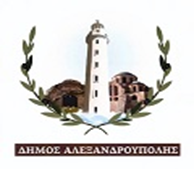 ΕΛΛΗΝΙΚΗ ΔΗΜΟΚΡΑΤΙΑ                                                                 Αλεξανδρούπολη  4 -6-2021ΝΟΜΟΣ  ΕΒΡΟΥ						       Αριθ. πρωτ.	17332ΔΗΜΟΣ ΑΛΕΞΑΝΔΡΟΥΠΟΛΗΣΠΙΝΑΚΑΣ  ΑΠΟΡΡΙΠΤΕΩΝΑΝΑΚΟΙΝΩΣΗ ΣΟΧ2/2021ΚΩΔΙΚΟΣ ΘΕΣΗΣ: 101ΕΙΔΙΚΟΤΗΤΑ: ΕΡΓΑΤΩΝ-ΤΡΙΩΝ ΚΑΘΑΡΙΟΤΗΤΑΣ (ΣΥΝΟΔΩΝ ΑΠΟΡΡΙΜΜΑΤΟΦΟΡΩΝ)                                                                                                         Ο ΔΗΜΑΡΧΟΣ						         ΙΩΑΝΝΗΣ      ΖΑΜΠΟΥΚΗΣΑ/ΑΑΡΙΘΜΟΣ ΠΡΩΤΟΚΟΛΛΟΥ ΑΙΤΗΣΗΣΑΙΤΙΟΛΟΓΙΑ116115/26-5-2021Εκπρόθεσμη υποβολή αίτησης (ημερομηνία φακέλου 25-4-2021)216404/28-5-2021Εκπρόθεσμη υποβολή αίτησης (ημερομηνία φακέλου 25-4-2021)316403/28-5-2021Εκπρόθεσμη υποβολή αίτησης (ημερομηνία φακέλου αποστολής         25-4-2021)